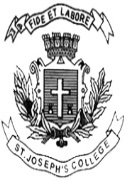  ST. JOSEPH’S COLLEGE (AUTONOMOUS), BENGALURU-27M.S.W - III SEMESTERSEMESTER EXAMINATION: OCTOBER 2022(Examination conducted in December 2022)SW9121 – COUNSELLING IN SOCIAL WORKTime- 2 ½ Hrs		                                     	                    	    Max Marks-70This question paper contains ONE printed page and THREE partsPART  - AAnswer any FIVE questions.							5 x 5 = 25	1. Enumerate the goals of Counselling.2. Explain the influence of the social system on Counselling.3. Discuss the importance of establishing Counselling relationship. 4.  Describe the psychological foundations of Counselling.5. Describe School Counselling.6. Explain anger management. 7. Write a note on stress management. PART - BAnswer any THREE questions. 						        3 X 10 = 308.  Enumerate the different types of group Counselling. 9.  Explain the stages in Counseling.10. Describe psychoanalysis with a suitable example.11. Describe cognitive behavior therapy 12. Discuss the challenges associated with HIV/AIDS Counselling.PART - CAnswer any ONE question. 						                  1 X 15 = 15 13. De-addiction Counselling is gaining popularity- comment. 14. Describe transactional analysis with a suitable example.